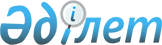 Мәртөк аудандық мәслихатының 2019 жылғы 4 қаңтардағы № 224 "2019-2021 жылдарға арналған Жайсан ауылдық округ бюджетін бекіту туралы" шешіміне өзгерістер енгізу туралы
					
			Мерзімі біткен
			
			
		
					Ақтөбе облысы Мәртөк аудандық мәслихатының 2019 жылғы 1 сәуірдегі № 257 шешімі. Ақтөбе облысының Әділет департаментінде 2019 жылғы 3 сәуірде № 6051 болып тіркелді. Мерзімі өткендіктен қолданыс тоқтатылды
      Қазақстан Республикасының 2001 жылғы 23 қаңтардағы "Қазақстан Республикасындағы жергілікті мемлекеттік басқару және өзін-өзі басқару туралы" Заңының 6 бабына және Қазақстан Республикасының 2008 жылғы 4 желтоқсандағы Бюджет кодексінің 9-1 бабының 2 тармағына, 106 бабының 4 тармағына, 109-1 бабына сәйкес, Мәртөк аудандық мәслихаты ШЕШІМ ҚАБЫЛДАДЫ:
      1. Мәртөк аудандық мәслихатының 2019 жылғы 4 қаңтардағы № 224 "2019-2021 жылдарға арналған Жайсан ауылдық округ бюджетін бекіту туралы" (Нормативтік құқықтық актілерді мемлекеттік тіркеу тізілімінде тіркелген № 3-8-212, 2019 жылғы 18 қаңтарда Қазақстан Республикасы нормативтік құқықтық актілерінің электрондық түрдегі эталондық бақылау банкінде жарияланған) шешіміне келесідей өзгерістер енгізілсін:
      1 тармақта:
      2) тармақшасында:
      шығындар
      "60 398" сандары "61 260,9" сандарымен ауыстырылсын;
      5) тармақшасында:
      бюджет тапшылығы (профициті) 
      "0" саны "-862,9" сандарымен ауыстырылсын; 
      6) тармақшасында:
      бюджет тапшылығын қаржыландыру (профицитін пайдалану) 
      "0" саны "862,9" сандарымен ауыстырылсын.
      2. Осы шешімнің қосымшасына сәйкес көрсетілген шешімнің 1 қосымшасы жаңа редакцияда жазылсын.
      3. Осы шешім 2019 жылғы 1 қаңтардан бастап қолданысқа енгізіледі. 2019 жылға арналған Жайсан ауылдық округ бюджеті
					© 2012. Қазақстан Республикасы Әділет министрлігінің «Қазақстан Республикасының Заңнама және құқықтық ақпарат институты» ШЖҚ РМК
				
      Мәртөк аудандық мәслихатының сессия төрағасы 

Б. Абдуллин

      Мәртөк аудандық мәслихат хатшысы 

Ә. Әлмұхамбетов
2019 жылғы 1 сәуірдегі № 257 Мәртөк аудандық мәслихаттың шешіміне қосымша2019 жылғы 4 қаңтардағы № 224 Мәртөк аудандық мәслихаттың шешіміне 1-қосымша
Санаты
Санаты
Санаты
Санаты
Сомасы, мың теңге
Сыныбы
Сыныбы
Сыныбы
Сомасы, мың теңге
Кіші сыныбы
Кіші сыныбы
Сомасы, мың теңге
Атауы
Сомасы, мың теңге
1
2
3
4
5
Кірістер
60 398
1
Салықтық түсiмдер
3 236
01
Табыс салығы
1 700
2
Жеке табыс салығы
1 700
04
Меншiкке салынатын салықтар
1 536
1
Мүлiкке салынатын салықтар
58
3
Жер салығы
282
4
Көлiк құралдарына салынатын салық
1 196
4
Трансферттердің түсімдері
57 162
02
Мемлекеттік басқарудың жоғары тұрған органдарынан түсетін трансферттер
57 162
3
Аудандардың (облыстық маңызы бар қаланың) бюджетінен трансферттер
57 162
Функционалдық топ
Функционалдық топ
Функционалдық топ
Функционалдық топ
Функционалдық топ
Сомасы, мың теңге
Функционалдық кіші топ
Функционалдық кіші топ
Функционалдық кіші топ
Функционалдық кіші топ
Сомасы, мың теңге
Бюджеттік бағдарламалардың әкімшісі
Бюджеттік бағдарламалардың әкімшісі
Бюджеттік бағдарламалардың әкімшісі
Сомасы, мың теңге
Бағдарлама
Бағдарлама
Сомасы, мың теңге
Атауы
Сомасы, мың теңге
1
2
3
4
5
6
Шығындар
61 260,9
01
Жалпы сипаттағы мемлекеттiк қызметтер
16 255
1
Мемлекеттiк басқарудың жалпы функцияларын орындайтын өкiлдi, атқарушы және басқа органдар
16 255
124
Аудандық маңызы бар қала, ауыл, кент, ауылдық округ әкімінің аппараты
16 255
001
Аудандық маңызы бар қала, ауыл, кент, ауылдық округ әкімінің қызметін қамтамасыз ету жөніндегі қызметтер
16 162
022
Мемлекеттік органның күрделі шығыстары
93
04
Бiлiм беру
34 464
1
Мектепке дейiнгi тәрбие және оқыту
34 464
124
Аудандық маңызы бар қала, ауыл, кент, ауылдық округ әкімінің аппараты
34 464
004
Мектепке дейінгі тәрбиелеу және оқыту және мектепке дейінгі тәрбиелеу және оқыту ұйымдарында медициналық қызмет көрсетуді ұйымдастыру
34 464
06
Әлеуметтiк көмек және әлеуметтiк қамсыздандыру
4 086
2
Әлеуметтiк көмек
4 086
124
Аудандық маңызы бар қала, ауыл, кент, ауылдық округ әкімінің аппараты
4 086
003
Мұқтаж азаматтарға үйде әлеуметтік көмек көрсету
4 086
07
Тұрғын үй-коммуналдық шаруашылық
2 848,9
3
Елді-мекендерді көркейту
2 848,9
124
Аудандық маңызы бар қала, ауыл, кент, ауылдық округ әкімінің аппараты
2 848,9
008
Елді мекендердегі көшелерді жарықтандыру
1 508
009
Елді мекендердің санитариясын қамтамасыз ету
748
011
Елді мекендерді абаттандыру мен көгалдандыру
592,9
12
Көлiк және коммуникация
710
1
Автомобиль көлiгi
710
124
Аудандық маңызы бар қала, ауыл, кент, ауылдық округ әкімінің аппараты
710
013
Аудандық маңызы бар қалаларда, ауылдарда, кенттерде, ауылдық округтерде автомобиль жолдарының жұмыс істеуін қамтамасыз ету
610
045
Аудандық маңызы бар қалаларда, ауылдарда, кенттерде, ауылдық округтерде автомобиль жолдарын күрделі және орташа жөндеу
100
13
Басқалар
2 897
9
Басқалар
2 897
124
Аудандық маңызы бар қала, ауыл, кент, ауылдық округ әкімінің аппараты
2 897
040
Өңірлерді дамытудың 2020 жылға дейінгі бағдарламасы шеңберінде өңірлерді экономикалық дамытуға жәрдемдесу бойынша шараларды іске асыруға ауылдық елді мекендерді жайластыруды шешуге арналған іс-шараларды іске асыру
2 897
Функционалдық топ
Функционалдық топ
Функционалдық топ
Функционалдық топ
Функционалдық топ
Сомасы, мың теңге
Функционалдық кіші топ
Функционалдық кіші топ
Функционалдық кіші топ
Функционалдық кіші топ
Сомасы, мың теңге
Бюджеттік бағдарламалардың әкімшісі
Бюджеттік бағдарламалардың әкімшісі
Бюджеттік бағдарламалардың әкімшісі
Сомасы, мың теңге
Бағдарлама
Бағдарлама
Сомасы, мың теңге
Атауы
Сомасы, мың теңге
1
2
3
4
5
6
Таза бюджеттік кредит беру
0
Санаты
Санаты
Санаты
Санаты
Сомасы, мың теңге
Сыныбы
Сыныбы
Сыныбы
Сомасы, мың теңге
Кіші сыныбы
Кіші сыныбы
Сомасы, мың теңге
Атауы
Сомасы, мың теңге
1
2
3
4
5
5
Бюджеттік кредиттерді өтеу
0
01
Бюджеттік кредиттерді өтеу
0
1
Мемлекеттік бюджеттен берілген бюджеттік кредиттерді өтеу
0
Функционалдық топ
Функционалдық топ
Функционалдық топ
Функционалдық топ
Функционалдық топ
Сомасы, мың теңге
Функционалдық кіші топ
Функционалдық кіші топ
Функционалдық кіші топ
Функционалдық кіші топ
Сомасы, мың теңге
Бюджеттік бағдарламалардың әкімшісі
Бюджеттік бағдарламалардың әкімшісі
Бюджеттік бағдарламалардың әкімшісі
Сомасы, мың теңге
Бағдарлама
Бағдарлама
Сомасы, мың теңге
Атауы
Сомасы, мың теңге
1
2
3
4
5
6
Қаржы активтерімен жасалатын операциялар бойынша сальдо
0
Қаржылық активтер сатып алу
0
Бюджет тапшылығы (профициті)
-862,9
Бюджет тапшылығын қаржыландыру (профицитін пайдалану)
862,9
Санаты
Санаты
Санаты
Санаты
Сомасы, мың теңге
Сыныбы
Сыныбы
Сыныбы
Сомасы, мың теңге
Кіші сыныбы
Кіші сыныбы
Сомасы, мың теңге
Атауы
Сомасы, мың теңге
1
2
3
4
5
7
Қарыздар түсімдері
0
01
Мемлекеттік ішкі қарыздар
0
2
Қарыз алу келісім-шарттары
0
Функционалдық топ
Функционалдық топ
Функционалдық топ
Функционалдық топ
Функционалдық топ
Сомасы, мың теңге
Функционалдық кіші топ
Функционалдық кіші топ
Функционалдық кіші топ
Функционалдық кіші топ
Сомасы, мың теңге
Бюджеттік бағдарламалардың әкімшісі
Бюджеттік бағдарламалардың әкімшісі
Бюджеттік бағдарламалардың әкімшісі
Сомасы, мың теңге
Бағдарлама
Бағдарлама
Сомасы, мың теңге
Атауы
Сомасы, мың теңге
1
2
3
4
5
6
16
Қарыздарды өтеу
0
1
Қарыздарды өтеу
0
Санаты
Санаты
Санаты
Санаты
Сомасы, мың теңге
Сыныбы
Сыныбы
Сыныбы
Сомасы, мың теңге
Кіші сыныбы
Кіші сыныбы
Сомасы, мың теңге
Атауы
Сомасы, мың теңге
1
2
3
4
5
8
Бюджет қаражатының пайдаланылатын қалдықтары
862,9
01
Бюджет қаражаты қалдықтары
862,9
1
Бюджет қаражатының бос қалдықтары
862,9